RENCANAPEMBELAJARAN(Core Course Plan)NAMA MATA KULIAHINSTITUT TEKNOLOGI HARAPAN BANGSA20182017/2018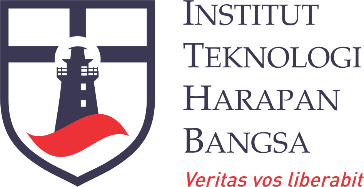 Core Course PlanIT - 201Pengantar Teknologi Informasi 2Yoyok Yusman Gamaliel, M.Eng.DEPARTEMEN TEKNOLOGI INFORMASIINSTITUT TEKNOLOGI HARAPAN BANGSA2018INSTITUT TEKNOLOGI HARAPAN BANGSASEMESTER GENAP 2017/2018(IT-201) Pengantar Infromasi Teknologi IIKONTEKS MATA KULIAH DALAM GRADUATE PROFILEMatakuliah ini bertujuan untuk mengembangkan:Kompetensi: keterampilan mendefinisikan, menyusun, dan membandingkan basis data relasional dan memahami perbedaannya dengan basis data non-relasional, serta memahami aspek dan faktor dalam melakukan manajemen transaksi, proses analitik, dan information retrieval dalam basis data relasionalKarakter: sikap yang berorientasi pada tujuan, serta kemampuan bekerjasama.Komitmen: kesadaran dan komitmen untuk melakukan hal-hal yang menambah nilai (value creating) di manapun mahasiswa kelak berkarir.SASARAN KULIAH (LEARNING OUTCOMES)Setelah mengikuti mata kuliah ini mahasiswa diharapkan untuk mampu:Mendefinisikan matriks dan menggunakan operasi matriks.Menghitung nilai eigen dan vektor eigen.Menjelaskan Vektor dan menghitung hasil kali skalar dan silang.Menghitung ruang vektor Euclidean.Mendefinisikan Graf dan menerangkan notasi graf.Memproses Searching Graf dengan metode Breadth First Search dan Depth First Search.Menganalisa Shortest path pada suatu graf dengan menggunakan algoritma Dijkstra.Menggunakan Python dalam menghitung matriks dan aplikasi graft.MATERI KULIAHMatriks, Operasi Matriks (penjumlahan, pengurangan, perkalian), Transpose, Determinan dan Invers matriks, Nilai Eigen dan Vektor Eigen, Vektor, Ruang Vektor Euclidean, Teori Graf, Searching Graf – Bridth First Search dan Depth First Search, Weighted Graf, Minimum Spanning Tree, Shortest Path – Algoritma Dijkstra.DAFTAR PUSTAKAStroud K.A. Booth, D.J., Matematika Teknik 1 & 2, Erlangga, 2003.Anton, H. Rorres, C., Aljabar Linear Elementer, Erlangga, 2004.Python Web Page, The Python Tutorial, [Available] https://docs.python.org/2/tutorial/Goodrich, M.T.  Tamassia, R. and Goldwasser, M.H. Data Structures and Algorithms in Python, John Wiley & Sons, 2013.EVALUASI DAN PENILAIANKUIS KelasDirencanakan akan dilaksanakan setiap kali pertemuan (kecuali pertemuan 1, 3, 7 dan 14) di awal jam pertemuan kelas. Materi yang dijadikan kuis adalah materi yang dipelajari di pertemuan satu minggu sebelumnya. Jika ada mahasiswa yang berhalangan hadir, maka tidak akan diadakan quiz susulan.TUGAS:Tugas 1:Tugas ke-1 meliputi materi perkuliah dari pertemuan ke-1 hingga pertemuan ke-3. Bentuk tugas meliputi:Menjawab soal essayMembuat program dengan PythonTugas 2:Tugas ke-2 meliputi materi perkuliah dari pertemuan ke-6 hingga pertemuan ke-10. Bentuk tugas meliputi:Menjawab soal essayMembuat program dengan PythonTugas BesarTugas besar dalam mata kuliah ini adalah merancang program Python untuk menganalisa Shortest Path dengan algoritma Dijkstra pada studi kasus sederhana di dunia nyata. Topik untuk tugas besar akan dibagikan pada pertemuan ke-10. Pengaturan tugas ini adalah sebagai berikut:  Satu kelompok terdiri dari 3-4 orang (akan disesuaikan dengan jumlah mahasiswa di kelas)Setiap kelompok harus menyerahkan: Laporan perancangan Graf dari kasus.Listring program Python.Demo.Petunjuk teknis tugas besar akan dibagikan secara tersendiri.JADWAL PERKULIAHAN________________________________________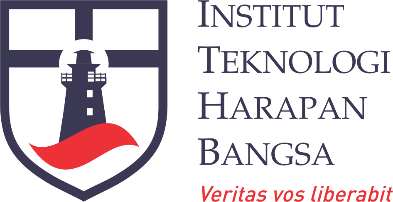 Program Studi:Teknologi InformasiKode Mata Kuliah:IT-201Bobot SKS:3Status Revisi:0Tanggal Efektif:PENGANTAR TEKNOLOGI INFORMASI 2Disiapkan olehDiperiksa olehDisetujui olehYoyok Yusman Gamaliel, M.Eng.Dr. Herry I. SitepuDr. Ir. Roland Y.H. Silitonga, M.T.Dosen/Dosen PengampuKetua Program StudiDirektur AkademikLearning OutcomesTugas 1(10%)Tugas 2(10%)Kuis Kelas+Attitude(15%)Tugas Besar(20%)UTS(20%)UAS(25%)Sasaran 1√√√√√Sasaran 2√√√√Sasaran 3√√√√Sasaran 4√√√Sasaran 5√√√Sasaran 6√√√Sasaran 7√√√Sasaran 8√√√√√MINGGU KE-TOPIKTUJUANPERSIAPAN(bahan yang harus  dibaca mahasiswa sebelum kuliah)1Matriks dan Operasi MatriksDefinisi MatriksNotasi MatriksJenis-jenis matriksMatriks yang samaPenambahan dan Pengurangan MatriksPerkalian Matriks: scalar, perkalian dua matriksSifat-sifat MatriksTranspose MatriksMahasiswa dapat menjelaskan definisi matriks dan mencirikan jenis-jenis matriks, serta menggunakan operasi matriks.Ref 1 : Chp 5 (Bagian II)Ref 2 : Chp 12Menggunakan Python dalam Definisi dan Operasi Matriks sederhana hingga kompleksDefinsi Matriks dengan PythonPenjumlahan Matriks dengan PythonPerkalian skaran dan perkalian dua matriks sederhana dengan PythonPerkalian dua matriks kompleks dengan PythonMahasiswa menjabarkan matriks dengan menggunakan Python.Mahasiswa menghitung penjumlahan, pengurangan dan perkalian matriks dengan Python.Ref 1 : Chp 5 (Bagian II)Ref 3 : Chp 53Matriks dan Operasi Matriks (lanjutan)Determinan suatu matriksInvers suatu matriksPenyelesaian set persamaan linearMenggunakan Python untuk menghitung transpose, determinan dan invers suatu matriksMahasiswa menentukan transpose, determinan dan invers suatu matriks.Mahasiswa dapat menghitung dan menguji transpose, determinan dan invers suatu matriks dengan PythonRef 1 : Chp 5 (Bagian II)Ref 3 : Chp 5 4Nilai Eigen dan Vektor EigenNilai eigen dan vektor eigenDiagonalisasiDiagonalisasi Ortogonal Mahasiswa mampu menentukan dan menghitung nilai eigen dan vektor eigen.Ref 1 : Chp 5 (Bagian II)Ref 2 : Chp 75Vektor pada ruang dimensi 2 dan ruang berdimensi 3 Pengantar Vektor (Geometrik) Norma suatu Vektor: Aritmetika vektorHasil kali titik: ProyeksiHasil kali silangGaris dan Bidang pada Ruang Berdimensi 3Mahasiswa mampu:mendefinisikan vektor.Menghitung hasil kali titik dari dua vektorMenghitung hasil kali silang dua vektorRef 2 : Chp 36Ruang Vektor EuclideanRuang berdimensi n EuclideanMenggunakan Python untuk menghitung jarak EuclideanMahasiswa mampu: menentukan dan menghitung jarak Euclideanmenjelaskan dan menerapkan sifat-sifat operasi vector pada ruang berdimensi nMenghitung jarak Euclidean dengan PythonRef 2 : Chp 47UTS8Struktur DataStackQueueTreeMembuat Stack dan Queue dengan menggunakan PythonMahasiswa mampu menjelaskan definisi stack dan queue serta perbedaannya.Mahasiswa mampu menjelaskan dan membuat treeMahasiswa mampu mengkodekan stack dan queue dengan PythonRef 4 : Chp 6Ref 3 : Chp 59Teori GrafDefinisi GrafJenis-jenis GrafNotasi GrafMahasiswa mampu:menjelaskan definisi graf dan notasinya.membedakan jenis-jenis graf.Ref 4 : Chp 1410Searching GrafBridth First Search (BFS)Depth First Search (DFS)Mahasiswa mampu:membedakan metode searching BFS dan DFSmenerapkan algoritma BFS dan DFSRef 4 : Chp 1411Searching Graf dengan PythonBFS dengan PythonDFS dengan PythonMahasiswa mampu mengkodekan algoritma BFS dan DFS dengan PythonRef 4 : Chp 14Ref 3 : Chp 512Weighted Graf and Minimum Spanning TreeDefinisi Weighted GrafMenghitung Minimum Spanning TreeMahasiswa mampu:mendefinisikan weighted graf dan minimum spanning treemenghitung minimum spanning treeRef 4 : Chp 14Ref 3 : Chp 513Shortest Path – AlgoritmaDefinisi Shortest PathAlgoritma DijkstraMenggunakan Python untuk mengkodekan algoritma DijkstraMahasiswa mampu membangun algoritma Dijkstra dengan menggunakan PythonRef 4 : Chp 14Ref 3 : Chp 514Tugas BesarMahasiswa mampu merancang program Python untuk membuat algoritma Dijkstra yang digunakan untuk mencari Shortest Path pada studi kasus sederhana di dunia nyata.Tiap kelompok membuat laporan tentang studi kasus yang dikerjakan.Tiap kelompok mampu menjawab pertanyaan-pertanyaan yang disampaikan oleh dosen maupun kelompok lain dengan argumentasi yang baik.Tiap-tiap anggota dalam kelompok mampu bekerja sama dengan menunjukkan kontribusi mereka dalam tugas ini.